Soft Skill for ManagersSeptember 2021 Examination1. Self-awareness doesn’t stop you from making mistakes; it allows you to learn from them. In the light of the above statement, share your personal experience. (10 Marks) Ans 1.IntroductionDeveloping self-awareness is a technique that can assist in the development of a high level of confidence, introspection, reflection, and self-reliance in the workplace. Furthermore, it aids in developing a psychological state of mind and the maintenance of self-awareness. Affective behaviors in business are characterized by self-traits, various aspects, feelings, and affective behaviors. Self-concepts and a clear understanding of one's future, on the other hand, are Its Half solved onlyBuy Complete from our online storehttps://nmimsassignment.com/online-buy-2/NMIMS Fully solved assignment available for session September 2021,your last date is 28th Aug 2021.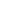 Lowest price guarantee with quality.Charges INR 299 only per assignment. For more information you can get via mail or Whats app also
Mail id is aapkieducation@gmail.comOur website www.aapkieducation.comAfter mail, we will reply you instant or maximum1 hour.Otherwise you can also contact on ourwhatsapp no 8791490301.Contact no is +91 87-55555-8792. Is First impression the last impression? In the light of the above statement, share your personal experience. (10 Marks) Ans 2.IntroductionCreating the first impression in business is a psychological event that assists in encountering mental and physical states of individual minds while also affecting another person with their polite and honest business behavior and demeanor in general. Additionally, in this competitive world, the interviewer must acquire knowledge of psychology and administer another test that aids in understanding participants' behaviors and strengths or weaknesses by analyzing their3. Case StudyThe case study main goal is to understand that public speaking is a skill that can be learned. Rahul is a fresh college graduate who has started to work for a multinational company as a supervisor. He finds that his team is not motivated enough to work. Due to which the output of the company is suffering. To deal with this problem, he decides to motivate his team through his speech. Rahul feels nervous as this is his first time to address a public forum.a. What all are the important areas that Rahul needs to work upon for his speech (public speaking). (5 Marks) Ans 3a.IntroductionPublic speaking is defined as the delivery of a speech or the making of an oral presentation in front of a group of people or an audience to improve the overall quality of knowledge. In a similar vein, there are stage and formal events where individuals can demonstrate their speaking and b. To what extent is the Mark Twain quote "there are only two types of speakers in the world, the nervous and the liar" true? (5 Marks) Ans 3b.IntroductionOn the other hand, Mark Twain was the most famous American novelist or humorist in a world that was competitive and highly educated. In a similar vein, speakers now have a plethora of options for delivering their messages, including subwoofers, traditional loudspeakers, and sound bars. Furthermore, speakers 